План региональных мероприятий на 2018 – 2019 учебный годДиректор                                                                          Е.Л. АбакаевИ.В. Шевелёва(388-22) 2-60-76Автономное учреждение  дополнительного образования Республики Алтай«Республиканский Центр туризма, отдыха и оздоровления»Республика Алтайг.Горно-Алтайск, ул. Заречная, 1тел (388-22) 2-60-76факс 2-61-81E-mail:  sytur@mail.ruWWW: ressutur.ru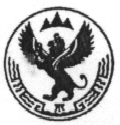 Алтай  Республиканынӱзеериÿредӱберетен«Туризм, амыраш ла су-кадыктыорныктырарыаайынчареспубликантӧсјер»депавтономучреждениезиАлтайРеспубликанынГорно-Алтайск,Заречная оромы,1тел (388-22) 2-60-76факс 2-61-81E-mail:  sytur@mail.ruWWW: ressutur.ruМероприятия с педагогами Мероприятия с педагогами Мероприятия с педагогами № п/пНаименование мероприятияДата проведения1.Турслет учителей Республики Алтай.28 – 30 сентября2.Республиканский семинар для руководителей краеведческих объединений и музеев образовательных организаций РА.07-08 декабря3.Республиканский заочный конкурс методических материалов для педагогов и руководителей школьных музеев, ПДОс 1 февраля по 31 марта 2019 г.4.Педагогические Чтения по краеведению для педагогов образовательных учреждений Республики Алтай21-22 февраля5.Неделя педагогического мастерства конкурс педагогов дополнительного образования  «Сердце отдаю детям»февраль, март6.Проведение практического семинара для руководителей туристско-спортивных направлений по спортивному туризму и спортивному ориентированию. май 7.Семинар-поход, для руководителей сложных походов со школьниками и студентами РА.августМероприятия с обучающимисяМероприятия с обучающимисяМероприятия с обучающимисяСентябрь Сентябрь Сентябрь 1.Республиканские соревнования «Школа Безопасности-2018».19-23Октябрь Октябрь Октябрь 2.Полевой лагерь «Юный спасатель»4-7 3.Первенство Республики Алтай по спортивному ориентированию бегом «Золотая осень – 2018»12-144.Открытое первенство Республики Алтай по спортивному туризму на пешеходных дистанциях, «Тугая 2018»12-145.Заочный фотоконкурс «Волонтеры Алтая», посвящённый Году добровольца в России и Республике Алтай.22.10 -28.11Ноябрь Ноябрь Ноябрь 6.Республиканские краеведческие чтения «Моё Отечество-Алтай» научно-исследовательских работ по краеведению97.Участие во Всероссийских краеведческих чтениях «Моё Отечество», г. Москва.в течение месяца, по положениюДекабрь Декабрь Декабрь 8.Открытие зимнего сезона по спортивному ориентированию на лыжах «Виктория – 2018». Открытие зимнего сезона по спортивному туризму на лыжах.14-16Январь Январь Январь 9.Конференция научно-исследовательских работ (НОУ) обучающихся по краеведению «Моё Отечество-Алтай» в рамках программы «Одарённые дети России»17-1810.Первенство Республики Алтай по спортивному ориентированию на лыжах.18-2011.Республиканский заочный краеведческий творческий конкурс «Парад родовых гербов» для образовательных учреждений Республики Алтай14.01. – 21.02.Февраль Февраль Февраль 12.Учебно-тренировочный поход на лыжах.февраль-мартМарт Март Март 13.Открытое первенство Республики Алтай по спортивному туризму на лыжных дистанциях.  2-314.Республиканский Слёт юных экскурсоводов28 -29Апрель Апрель Апрель 15.Первенство Республики Алтай по спортивному туризму на пешеходных дистанциях.19-2116.Первенство по спортивному ориентированию среди обучающихся Республики Алтай «Горная тропа - 2019».25 - 28Май Май Май 17.Первенство Республики Алтай по рафтингу среди юниоров. Первенство по рафтингу среди юниоров СФО.1-5Июнь Июнь Июнь 18.Республиканская Туристско-краеведческая смена для обучающихся РА3-1019.Республиканский туристский слёт для обучающихся Республики Алтай.28-3020.Проведение активных туров в рамках дополнительных услуг Организации.июнь-август по заявке21.Проведение палаточного лагеря на базе УТБ «Азимут» с. Аскат, Чемальского районаиюнь – август, по заявке